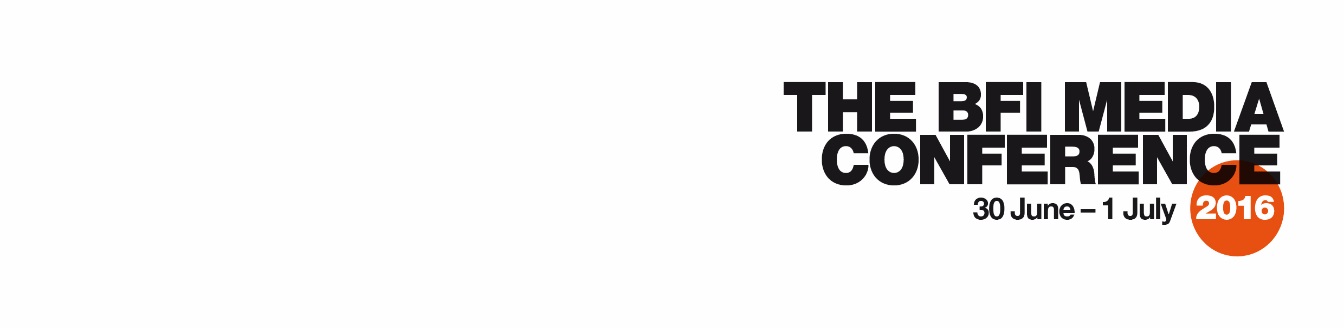 OPTIONAL SESSIONS: SELECTION FORMFor each of the sessions, indicate your preferences by numbering each box from 1 (most preferred) to 5 – ticks aren’t enough!  Please return this form with the Media Conference 2016 Application Form and payment. NAME: THURSDAY 30 JUNEFRIDAY 1 JULYSession 109:30-10:15Specification Support Workshop: AQA Film & MediaSpecification Support Workshop: OCR Film & MediaSpecification Support Workshop: WJEC FilmSpecification Support Workshop: WJEC MediaSpecification Support Workshop: BTECBFI Education: Schools’ Events, Future Film, Film Academy Programmes 2016-17Session 212:15-13:30INDUSTRY BBC Social Media and The Great British Bake Off INDUSTRY The Hard Stop: Documentary Production and Distribution TEACHING Ways into Theory: Film and Media Excellence SchemeTEACHING TV Studio Production RESEARCH Film Market Realities: The British Film Industry by Numbers Session 314:30-15:45INDUSTRY WORKSHOP Screenwriting (NB This intensive workshop extends across Sessions 3 and 4)INDUSTRY Channel 4 Commissioning: Chewing Gum to Crashing TEACHING Frances Ha and the US Indie Auteur Aesthetic TEACHING Identifying and Using Media Issues & Debates RESEARCH Interpreting Factual: How Modern Audiences Understand News and Documentary Session 416:15-17:15INDUSTRY Film Criticism: Writing for Your Audience TEACHING Playing Text: Strategies for Teaching Games  TEACHING Project Based Media Learning RESEARCH Children’s Media Lives: Ofcom Study of 8-16 year oldsSession 5 9:15-10:30INDUSTRY Writing Video Games: Strategies for Diverse Representation INDUSTRY Cinemas, New Audiences and Alternative Content: NT Live TEACHING Resourcing the New Specifications: Silent Film, Pre 1970, Minority Producers and Audiences TEACHING Film Language: Sound RESEARCH The Class: Living and Learning in the Digital Age Session 612:00-13:15INDUSTRY Catchphrase: Producing the Classic Quiz Show INDUSTRY Creating Amazing Film Trailers TEACHING Long Form TV Drama: Platforms, Audiences and Breaking Bad TEACHING Representation and Identity on Social Networking Platforms RESEARCH Content Marketing: Studying Media and Advertising ConvergenceSession 7 14:15-15:30INDUSTRY WORKSHOP Pre-Production (NB This intensive workshop extends across Sessions 7 and 8)INDUSTRY  Music Video TEACHING The Babadook and New Horror TEACHING Shoot First and Ask Questions Later: Keeping Media Studies Practical RESEARCH Political Animals: The New Feminist Cinema Session 816:00-17:00INDUSTRY Production Story: Operator (Winner BAFTA British Short Film 2016) TEACHING Careers in TV and Film Production: What it Takes to Make it TEACHING BBFC Age Ratings, Audiences, Classification and Context RESEARCH Corbyn/Cameron/HaHaHa: Media Representations